16th August Service of the Word for the Land’s End Churches Welcome 		we remain seatedWe are all one in Christ Jesus. We belong to him through faith,
heirs of the promise of the Spirit of peace.Opening PrayerLord Jesus, we want to hear your voice.
Teach us to quiet our minds and our hearts, teach us to listen in silence for your Word. Teach us to discover your living presence within our own weakness and vulnerability.
We thank you for giving us the gift of faith and chances to share this.
Jesus, you never call us to work, worship or live alone.
Thank you for our sisters and brothers in this church, in our community and family. Guide us all and help us to do you will, to share your love, and to build your kingdom. Amen.Confession:   Heavenly Father, for using our speech to deride othersForgive us Lord, and give us generous hearts.Lord for choosing to remain silent when our speech may help othersForgive us Lord, and give us generous hearts.Holy Spirit, for not using our voices to share the Good News of our faithForgive us Lord, and give us generous hearts.Absolution The God who loves you, knows you by name and calls you his own, Forgives your sin, and has faith in you to resist temptation to sin, God’s mercy is generous towards you, be freed from your sinIn the name of God, Father, Son and Holy Spirit. Amen.Collect Let your merciful ears, O Lord, be open to the prayers of your humble servants; and that they may obtain their petitions make them to ask such things as shall please you; through Jesus Christ your Son our Lord, Amen.
Psalm 67		We stand to say together: 1 	God be gracious to us and bless us ♦ 
and make his face to shine upon us,2 	That your way may be known upon earth, ♦ 
your saving power among all nations.3 	Let the peoples praise you, O God;♦ 
let all the peoples praise you.4 	O let the nations rejoice and be glad, ♦  for you will judge the peoples righteously and govern the nations upon earth.5 	Let the peoples praise you, O God;♦ 
let all the peoples praise you.6 	Then shall the earth bring forth her increase, ♦ 
and God, our own God, will bless us.7 	God will bless us, ♦ 
and all the ends of the earth shall fear him.In the face of Jesus Christ your light and glory have blazed forth,
O God of all the nations; with all your people, may we make known your grace and walk in the way of peace; for your name's sake. Amen.Reading 		Matthew 15. (10-20)21-28Reflection				We sitCreedal Statement:	1 Cor. 15:3-7 		We standFor I delivered to you as of first importance what I also received, that Christ died for our sins in accordance with the scriptures, that he was buried, that he was raised on the third day in accordance with the scriptures, and that he appeared to Cephas, then to the twelve.  Then he appeared to more than five hundred brethren at one time, most of whom are still alive, though some have fallen asleep. Then he appeared to James, then to all the apostles.
This we have heard and this we believe. Amen. 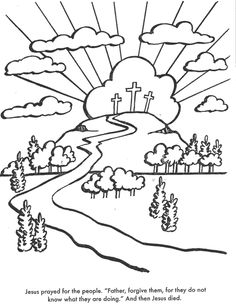 Prayers: 							we sit or kneelconcluding with the prayer that Jesus asks us to pray:Our Father who art in heaven hallowed be thy name. Thy kingdom come Thy will be done on earth as it is in heaven. Give us this day our daily bread. And forgive us our trespasses as we forgive those who trespass against us. And lead us not into temptation but deliver us from evil. For thine is the kingdom, the power and the glory for ever and ever. AmenClosing Prayers			we standBlessed is the Lord,for he has heard the voice of our prayer;Therefore shall our hearts dance for joyand in our song will we praise our God.Jesus, lord of time,
hold us in your eternity.
Jesus, image of God,
travel with us the life of faith.
Jesus, friend of sinners,
heal the brokenness of our world.
Jesus, lord of tomorrow,
draw us into your future. Amen.The BlessingGod of power, may the boldness of your Spirit transform us,
may the gentleness of your Spirit lead us,
may the gifts of your Spirit equip us to serve and 
worship you now and always. And the blessing of God Almighty, the Father, the Son, and the Holy Spirit, be among us and remain with us always. AmenGo in peace, tell your story of God’s love in Christ.We go in peace, to tell of love and serve the Lord. Amen.Some material included in this service is copyright: ©  The Archbishops' Council 2000Some material included in this service is copyright: ©  The Archbishops' Council 2002